OGGETTO: MODULO CONSEGNA ELABORATI CONCORSO “DAI UN NOME AL COCCODRILLO”Il sottoscritto_______________________________________________________________Insegnante presso la Scuola____________________________________________________Classe_____________________________________________________________________Estremi per contatti (telefono, mail)_____________________________________________CONSEGNA GLI ELABORATI PER LA SEZIONE DEL CONCORSO (barrare la casella interessata): Miglior nome del coccodrillo Miglior testo (anche multimediale) sul coccodrillo Miglior disegno (o elaborato artistico di qualsiasi tipo) sul coccodrilloAl termine della premiazione del concorso si richiede che gli elaborati: vengano restituiti alla classe rimangano in Museo, che potrà disporne per attività didattiche o altroAutorizzo a fotografare gli alunni delle classi, in osservanza di quanto previsto dal D. Ls. 196/2003 e ai soli fini istituzionali del Museo. Autorizzo ad utilizzare gli elaborati o le loro foto ai fini istituzionali del Museo.Montecchio Maggiore, …………………….                                                                                 Per consegna -------------------------------------------------Per accettazione……………………………………………………………………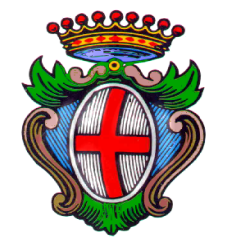 COMUNE DI MONTECCHIO MAGGIORE- Provincia di Vicenza -36075 via Roma, 5    CF e P. IVA 00163690241E-mail:comune@comune.montecchio-maggiore.vi.ithttp://www.comune.montecchio-maggiore.vi.it/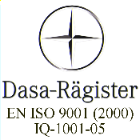 Servizio: Museo CivicoEnte con sistema di gestione per la qualità certificato